For Team Managers only:Please, only use this form to nominate any swimmers who are likely to swim in your relay teams who are NOT entered in individual events: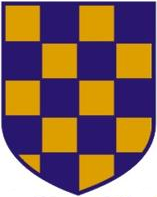 2022 SURREY MASTERS CHAMPIONSHIPSSUPPLEMENTARY TEAM NAMES FORM2022 SURREY MASTERS CHAMPIONSHIPSSUPPLEMENTARY TEAM NAMES FORMCompetition date:Saturday 25th June 2022Relay Closing Date:Sunday 19th June 2022Club:NameASA number:Year of Birth:Age (at 31/12/22):